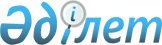 Об утверждении перечня квалификационных категорийПриказ Министра здравоохранения и социального развития Республики Казахстан от 19 июня 2015 года № 493. Зарегистрирован в Министерстве юстиции Республики Казахстан 30 июля 2015 года № 11794
      Примечание РЦПИ!

      Вводится в действие с 09.10.2015.
       В соответствии с пунктом 3 статьи 176-1 Кодекса Республики Казахстан от 18 сентября 2009 года "О здоровье народа и системе здравоохранения" ПРИКАЗЫВАЮ:
      1. Утвердить Перечень квалификационных категорий согласно приложению к настоящему приказу.
      2. Комитету контроля медицинской и фармацевтической деятельности Министерства здравоохранения и социального развития Республики Казахстан в установленном законодательством порядке обеспечить:
      1) государственную регистрацию настоящего приказа в Министерстве юстиции Республики Казахстан;
      2) в течение десяти календарных дней после государственной регистрации настоящего приказа в Министерстве юстиции Республики Казахстан направление на официальное опубликование в периодических печатных изданиях и информационно-правовой системе нормативных правовых актов Республики Казахстан "Әділет";
      3) размещение настоящего приказа на интернет-ресурсе Министерства здравоохранения и социального развития Республики Казахстан;
      4) в течение десяти рабочих дней после государственной регистрации настоящего приказа в Министерстве юстиции Республики Казахстан представление в Департамент юридической службы Министерства здравоохранения и социального развития Республики Казахстан сведений об исполнении мероприятий, предусмотренных подпунктами 1), 2) и 3) настоящего пункта.
      3. Контроль за исполнением настоящего приказа возложить на вице-министра здравоохранения и социального развития Республики Казахстан Цой А.В.
      4. Настоящий приказ подлежит официальному опубликованию и вводится в действие с 9 октября 2015 года.
      "СОГЛАСОВАН"   
      Министр национальной экономики   
      Республики Казахстан   
      __________ Е. Досаев   
      26 июня 2015 года Перечень квалификационных категорий
      1) вторая квалификационная категория;
      2) первая квалификационная категория;
      3) высшая квалификационная категория. 
					© 2012. РГП на ПХВ «Институт законодательства и правовой информации Республики Казахстан» Министерства юстиции Республики Казахстан
				
Министр здравоохранения
и социального развития
Республики Казахстан
Т. ДуйсеноваПриложение
к приказу Министра
здравоохранения
и социального развития
Республики Казахстан
от 19 июня 2015 года № 493